Признаки возможного наличия взрывных устройств 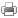 Взрывные и зажигательные устройства по внешнему виду могут не отличаться от обычных предметов, закладываться в различные места и доставляться к месту закладки любым способом. Вероятность того, что взрывное устройство будет иметь характерный внешний вид, незначительна.
Единственный общий признак закладываемых террористами взрывных устройств это то, что они должны взрываться.Большинство взрывных устройств изготавливаются кустарным способом, и различия между ними в основном связаны с изобретательностью и возможностями кустарей-изготовителей.Поэтому следует обращать внимание на:необычные предметы и их нестандартное размещение;наличие на найденных предметах элементов (источников) питания, электропроводов, антенн, изоляционных материалов;особый (специфический запах) не характерный для окружающей местности;возможный шум, раздающийся из обнаруженного предмета;наличие на предметах средств связи (сотовых телефонов, пейджеров, радиостанций);растяжки из проволоки, прочной нитки, верёвки.Поиск взрывного устройства должен проводится только специально подготовленной поисковой группой! В случае если вы самостоятельно смогли обнаружить взрывное устройство, немедленно сообщите в ближайшее отделение милиции или по телефону “02”.